Antrag
Essen auf Rädern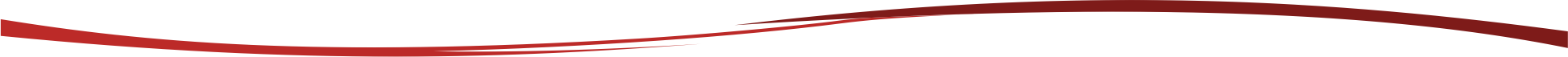 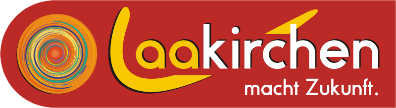 Stadtamt LaakirchenBürgerserviceRathausplatz 14663 LaakirchenAntragsteller*inKontaktperson (wenn nicht ident mit Antragsteller*in)Einkommens- und WohnverhältnisseWarum wird Essen auf Rädern benötigt?Essen auf Rädern wird voraussichtlich an folgenden Tagen benötigt:Die Zahlung für die Aktion „Essen auf Rädern“ erfolgt mittels Bankeinzug jeweils am 20. des Monats. Sollte eine Abbuchung nicht möglich sein entstehen Bankspesen, die vom Essensbezieher zu bezahlen sind.Sollte es zu einem Engpass kommen, haben Personen mit höherer Pflegegeldstufe etc. Vorrang.Die Essens-Boxen sind dem Zusteller leer zu übergeben.Bei Abmeldungen geben Sie die leeren Boxen bitte dem Zusteller mit oder bei der Gemeinde im Bürgerservice im Neuen Rathaus ab!Bei Wiederanmeldungen nach Reha-, Kur- oder Krankenhaus -Aufenthalten müssen dem Fahrer zwei aktuelle, im Bürgerservice erhältliche, Speisepläne mitgegeben werden. Sie können Ihre Menüwünsche auch telefonisch unter der Telefonnummer 07613-8644 DW 221 – 223 bekanntgeben.FamiliennameVornameVornameStraße/HausnummerPLZOrtSozialversicherungsnummer (0000 ttmmjj)Personenanzahl im HaushaltPersonenanzahl im Haushalt(Mobil)telefonE-MailE-MailFamiliennameVorname(Mobil)telefonE-MailIch beziehe eine Pension:Ich beziehe eine Ausgleichszulage oder vergleichbare Leistung:Ich beziehe Pflegegeld:Mein monatliches Einkommen beträgt:Meine Wohnung liegt im: ja      nein ja      nein ja      nein über  unter € 1.113,00      ich habe kein Einkommen      Geschoß/StockLift vorhanden:  ja   nein gesundheitliche Gründe altersbedingte Gründe ich habe keine Verwandten, die mir ein warmes Essen kochen könntenAndere Gründe, und zwar Montag Dienstag Mittwoch Donnerstag FreitagOrt und DatumUnterschrift